Уважаемые коллеги! 	Федеральная нотариальная палата доводит до Вашего сведения, что Центр научно-методического обеспечения нотариальной деятельности (Центр) в конференц-зале Федеральной нотариальной палаты (г.Москва) продолжает проводить краткосрочные семинары по актуальным проблемам правоприменения. 	Так, с 24 по 25 сентября 2015 г. пройдет семинар по теме: «Новеллы гражданского законодательства об обязательствах и договорах. Полномочия нотариуса в сфере корпоративных отношений. Удостоверение решений органа управления юридического лица».                      28 по 29 сентября 2015 г. «Реформа земельного законодательства. Федеральный закон от 23 июня 2014г. №171-ФЗ «О внесении изменений в Земельный кодекс Российской Федерации и отдельные законодательные акты».            Учитывая важность для нотариальной практики положений, содержащихся в Приказах Минюста России от 29 июня 2015 года №№ 147-157, мы дополнили проблематику краткосрочного семинара, который состоится 28-29 сентября 2015 года указанными вопросам. Заседание «круглого стола»  (3 часа) по теме: « Вопросы практического применения положений Приказов Минюста России от 29 июня 2015 года №№147-157» пройдет с участием начальника отдела по вопросам нотариата Минюста России Поповой С.С. и начальника законодательно-методического отдела ФНП Сагина А.А. 	В связи с актуальностью предлагаемой тематики, прошу направить своих представителей на проводимые в Центре семинары.. Участие в 2-х дневном семинаре (16 часов) предусматривает оплату регистрационного взноса, который составляет 10 000 (десять тысяч) рублей с человека и включает в себя: оплату услуг консультантов, ведущих семинара, папку участника семинара, раздаточный материал, сертификат, кофе-брейк. В случае участия в обоих названных семинарах регистрационный сбор составит 18 000 (восемнадцать тысяч) рублей с человека. Обращаем Ваше внимание, что в случае оформления коллективной заявки на участие 3-х и более человек стоимость снижается до 9 000 (девять тысяч) рублей за участие одного участника в одном семинаре, 5-ти и более человек – 8 000 (восемь тысяч) рублей за одного участника. Коллективной считается заявка, направленная одномоментно на всех участников.        	Размещение участников предусматривается в гостиницах «NOVOTEL», «Славянка».«СЛАВЯНКА» (129110, г.Москва Суворовская пл. д.2, стр.3, www.slavhotels.ru. (от станции метро «Достоевская» 3 минуты пешком); Стоимость одноместного размещения в двухместном номере – 2 925 рублей с человека в сутки. Стоимость одноместного размещения в двухкомнатном номере – 3 400 рублей с человека в сутки. Завтраки включены.Отдел бронирования отеля: Тел. (+7)495/681-59-26,681-44-44. E-Mail:  kolesnikovaea@slavhotels.ru. «NOVOTEL» (620029, г.Москва, ул. Новослободская, 23, http://www.novotel.com/). Специальная стоимость размещения для участников семинара 5900 рублей/сутки при наличии мест. Отдел бронирования отеля: Тел. (+7)495/7804004, Факс (+7)495/7804003;                E-Mail: H3328-RE2@ACCOR.COM.Для участия в работе семинара необходимо заполнить и направить в адрес Центра регистрационную заявку, прилагаемую к настоящему письму (количество участников семинара ограничено количеством посадочных мест в зале). Заявку на оба семинара просим направить в Центр не позднее 18 сентября 2015 г. по эл. почте: nmc@notariat.ru. Дополнительную информацию о семинаре можно получить по телефонам +7 (495) 981-43-98, 8-903-100-21-55, на сайте ФНП и сайте Центра (notarynmc.ru).Приложение: -  расписание и регистрационная заявка на семинар с 24 по 25 сентября 2015 г. – на 5л;                          -  расписание и регистрационная заявка на семинар с 28 по 29 сентября  2015 г. – на 5л.     		27 июля 2015г.  № б/н     на____ от _________ Президентамнотариальных палат субъектов Российской ФедерацииДиректор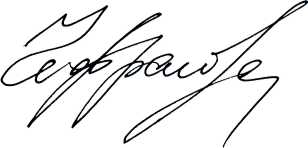               Е.А.Чефранова